一、選擇：（  ）（  ）某角色身上的程式如附圖所示，請問這個程式用到何種流程控制結構？　(A)循序結構　(B)選擇結構　(C)重複結構　(D)上述三種結構都沒有用到。
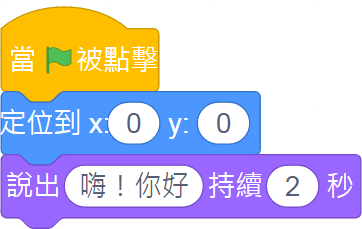 《答案》A（  ）（  ）下列哪一種程式的結構，主要是依照程式敘述出現的先後順序依序執行？　(A)循序結構　(B)選擇結構　(C)重複結構　(D)以上三種都是《答案》A（  ）（  ）Scratch可以利用積木提出問題，讓使用者輸入資料，請問此積木屬於哪一類的積木？　(A)運算類　(B)偵測類　(C)事件類　(D)控制類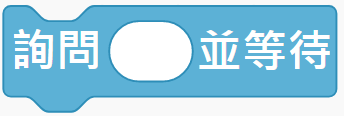 《答案》B（  ）（  ）小全要鋸出一段長5公分的木塊，他由木條的一端測量出5公分的位置，並且畫上虛線，如附圖所示。試問他下鋸的位置應為何？　(A)沿著虛線下鋸　(B)從虛線的左側下鋸　(C)從虛線的右側下鋸　(D)從哪裡下鋸都可以
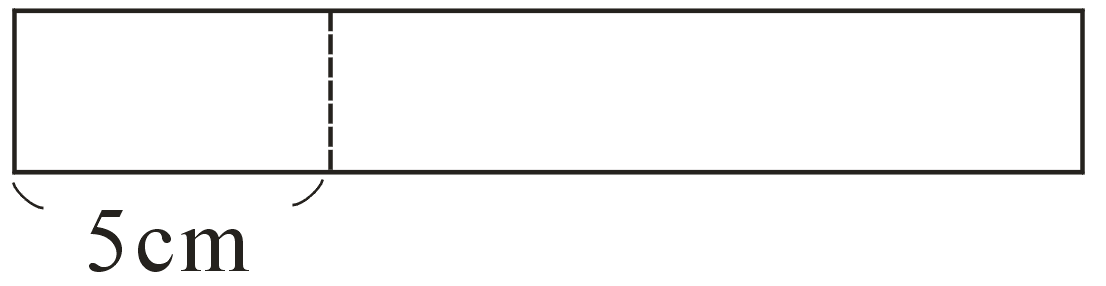 《答案》C（  ）（  ）我們的生活與資訊科技的應用已密不可分，試問下列何者不是資訊科技為我們帶來的好處？　(A)網路詐騙事件層出不窮　(B)人與人的聯絡更快速　(C)獲得知識的管道更加多元　(D)病因診斷更精確《答案》A（  ）（  ）同一種商品常會針對不同目標族群而有多樣化的設計，稱為「差異性」。小智想要挑戰自行車環島，請問他應選擇下列哪一種類型的自行車？　(A)隨處可租借的YouBike　(B)有輔助輪的學步車　(C)車體輕量化的公路車　(D)有車籃的淑女車《答案》C（  ）（  ）使用白膠黏合小木塊時，若黏合處的白膠太多而溢出時，如何處理最為正確？　(A)以衛生紙擦拭　(B)以溼抹布擦拭　(C)以砂紙砂磨　(D)以大量清水沖洗《答案》B（  ）（  ）姿穎正在閱讀報紙上西元2019年香港民眾反「逃犯條例」的新聞報導，請問以一般人的視覺習慣，他最先注意到的應該是下列何者？　(A)新聞報導的段落文字　(B)統計參與人數的表格　(C)條列式的人民訴求說明　(D)遊行民眾塞滿各交通要道的照片《答案》D（  ）（  ）明天是學校園遊會，小華想把握最後一晚幫自己班上的攤位宣傳，請問下面哪一種方式最有效率且花費最少？　(A)印製傳單在校門口發放　(B)在臉書或IG等社群媒體上發文　(C)逐戶拜訪四周鄰居　(D)用電話一一聯絡親戚朋友《答案》B詳解：在臉書等社群媒體上發文並推廣，可藉由電子媒體無遠弗屆且即時的傳播，在最短時間內達到最大的宣傳效應。（  ）（  ）魯班鎖的組件製作完成後，若想讓組件端面平整細緻，應該使用下列何種工具進行加工？　(A)折合鋸　(B)砂紙　(C)C型夾　(D)直角規《答案》B（  ）（  ）流程圖中，符號代表的是何種意義？　(A)開始或結束　(B)決策判斷　(C)輸入或輸出　(D)處理程序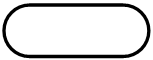 《答案》A（  ）（  ）下列哪一選項最可能是「機器語言」的程式片段？



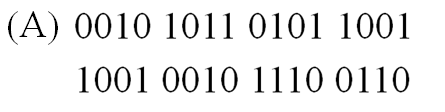 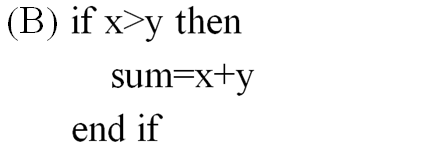 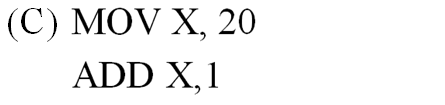 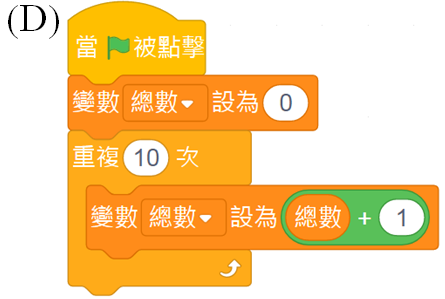 《答案》A（  ）（  ）
是屬於哪一類的程式積木？　(A)控制類　(B)動作類　(C)外觀類　(D)音樂類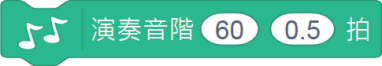 《答案》D（  ）（  ）流程圖中，想要表達輸入或輸出資料，應選用下列何種符號？　(A)　(B)　(C)　(D)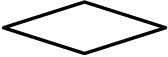 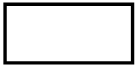 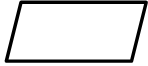 《答案》D（  ）（  ）下列哪一種圖文訊息的文字量通常最少，呈現重點以圖像為主？　(A)電影海報　(B)報紙新聞　(C)氣象預報　(D)購物網頁《答案》A（  ）（  ）下列何者不是正投影多視圖的組成視圖？　(A)前視圖　(B)側視圖　(C)斜視圖　(D)俯視圖《答案》C（  ）（  ）設計程式時，為了表達演算法所代表的指令執行過程，我們可以使用一種介於自然語言與程式語言之間的表示法，此種表式方法稱為下列何者？　(A)文字　(B)流程圖　(C)虛擬碼　(D)機器碼《答案》C（  ）（  ）若想利用程式積木來控制角色的尺寸大小，應使用哪一類的積木？　(A)外觀類　(B)動作類　(C)事件類　(D)控制類《答案》A（  ）（  ）如附圖，若想讓小貓咪以「對話框」說出「Hello！你好！」，應該使用哪一類的程式積木？　(A)動作類　(B)外觀類　(C)音效類　(D)控制類
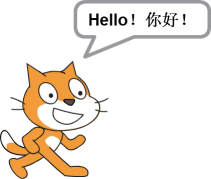 《答案》B（  ）（  ）下列哪一種程式的基本結構，可以根據判斷的條件是否成立，而執行不同的程式指令？　(A)重複結構　(B)循序結構　(C)選擇結構　(D)以上三種都可以《答案》C（  ）（  ）下列何者不是三角板的主要功能？　(A)畫出圓形或圓弧　(B)畫出垂直線　(C)畫出平行線　(D)畫出15度角《答案》A（  ）（  ）下列哪一項不是一般人傳達意見的方法？　(A)圖像　(B)口頭　(C)武器　(D)文字《答案》C（  ）（  ）下列運算類積木中，哪一個是「左右兩個條件都成立」才為「成立」？
　　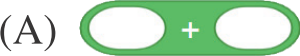 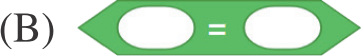 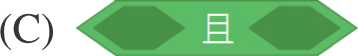 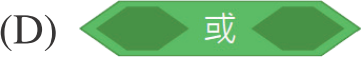 《答案》C（  ）（  ）小宇拍攝了一張海邊的照片，存放在電腦中。若他想用這張照片作為Scratch程式的舞臺背景，應使用何種功能，才能達到目的？　(A)上傳角色　(B)選個角色　(C)上傳背景　(D)選個背景《答案》C（  ）（  ）
是屬於哪一類的程式積木？　(A)事件類　(B)運算類　(C)偵測類　(D)動作類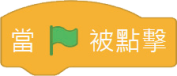 《答案》A（  ）（  ）要設定詢問、讓使用者輸入資料時，使用的是哪一類的積木？　(A)偵測類　(B)運算類　(C)事件類　(D)動作類《答案》A（  ）（  ）使用Scratch撰寫程式時，若想使用範例庫中提供的角色「Abby」，應使用何種功能，才能讓「Abby」出現在舞臺上？　(A)上傳角色　(B)選個角色　(C)上傳背景　(D)選個背景《答案》B（  ）（  ）潔如夢想成為歌手，他創作了一首歌曲想要發表，請問下列哪種表達工具最適合？　(A)錄製有聲影片　(B)製作簡報介紹歌曲特色　(C)印製傳單宣傳　(D)在報紙上登廣告自我介紹《答案》A（  ）（  ）大賣場的廣告傳單通常是使用平版印刷，請問下列哪一種是平版印刷的特徵？　(A)印刷速度快　(B)具有防偽的功能　(C)印刷品表面具有浮凸效果　(D)常用於印刷有彈性的物體《答案》A（  ）（  ）下列哪一種鉛筆畫出來的顏色最深？　(A)8H　(B)6H　(C)4B　(D)2B《答案》C（  ）（  ）小英撰寫程式時，共設定了四個變數，其畫面如附圖所示，則此時舞臺畫面最有可能為下列何者？


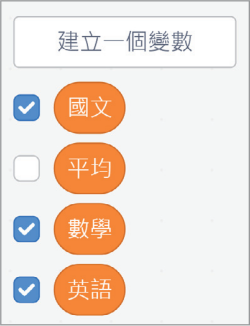 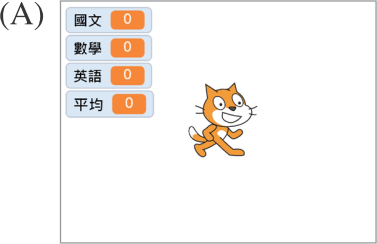 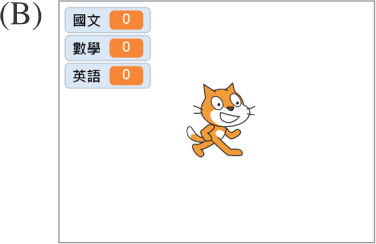 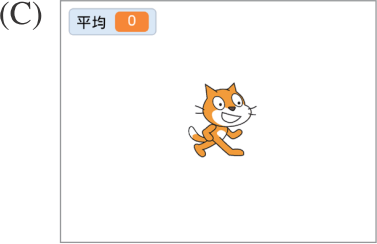 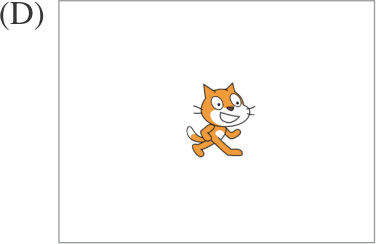 《答案》B（  ）（  ）流程圖中，符號代表的是何種意義？　(A)開始或結束　(B)決策判斷　(C)輸入或輸出　(D)處理程序《答案》B（  ）（  ）執行附圖程式，假設輸入年齡為12，則角色最後的說話內容為何？　(A)您10年後是22　(B)您10年後是10年後　(C)您10年後是詢問的答案＋10　(D)字串組合您10年後是10年後
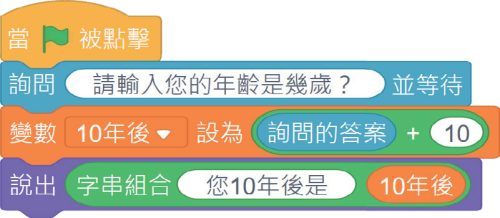 《答案》A